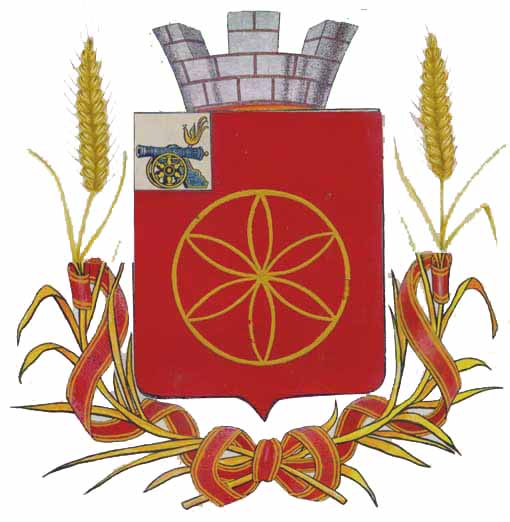 СОВЕТ ДЕПУТАТОВ ПЕРЕВОЛОЧСКОГО СЕЛЬСКОГО ПОСЕЛЕНИЯ РУДНЯНСКОГО РАЙОНА СМОЛЕНСКОЙ ОБЛАСТИРЕШЕНИЕот   25 ноября 2015 года   №  23                 В соответствии с Налоговым Кодексом Российской Федерации, Федеральным  законом  от 06 октября . № 131-ФЗ  «Об общих принципах организации местного самоуправления в РФ», Уставом Переволочского сельского поселения Руднянского района Смоленской области, Совет депутатов Переволочского сельского поселения Руднянского района Смоленской областиРЕШИЛ:1. Утвердить прилагаемое Положение о земельном налоге на территории муниципального образования Переволочского сельского поселения Руднянского района Смоленской области.2. Признать утратившим силу решение Совета депутатов Переволочского сельского поселения Руднянского района Смоленской области от 26.11.2013 г. № 158 «Об утверждении Положения о земельном налоге на территории  Переволочского сельского поселения Руднянского района Смоленской области».          3.Настоящее Решение вступает в силу по истечении одного месяца со дня его официального опубликования, но не ранее  1 января 2016 года. 4. Настоящее решение подлежит опубликованию в срок до 1 декабря 2015 года в газете «Руднянский голос».Глава муниципального образования Переволочского сельского поселения Руднянского района Смоленской области                                            В.А.Черняков  Приложение к решению Совета депутатов Переволочского сельского поселения Руднянского района Смоленской области                                                                                      от «25» ноября 2015г. № 23ПОЛОЖЕНИЕО ЗЕМЕЛЬНОМ НАЛОГЕ НА ТЕРРИТОРИИ МУНИЦИПАЛЬНОГО ОБРАЗОВАНИЯ ПЕРЕВОЛОЧСКОГО СЕЛЬСКОГО ПОСЕЛЕНИЯ РУДНЯНСКОГО РАЙОНА СМОЛЕНСКОЙ ОБЛАСТИ1. Общие положения1. Настоящее Положение вводит в действие земельный налог, определяет налоговые ставки, порядок и сроки уплаты налога в соответствии с пунктом 2 статьи 387 части второй Налогового кодекса Российской Федерации.2. Земельный налог устанавливается на территории муниципального образования Переволочского сельского поселения Руднянского района Смоленской области  в соответствии с главой 31 Налогового кодекса Российской Федерации, вводится в действие и прекращает действовать в соответствии с Налоговым кодексом Российской Федерации и решениями Совета депутатов Переволочского сельского поселения Руднянского района Смоленской области  и обязателен к уплате на территории муниципального образования Переволочского сельского поселения Руднянского района Смоленской области.2. Налоговые ставкиСтавки земельного налога устанавливаются в размере:1. 0,3 процента от кадастровой стоимости земельного участка в отношении земельных участков:- отнесенных к землям сельскохозяйственного назначения или к землям в составе зон сельскохозяйственного использования в поселениях и используемых для сельскохозяйственного производства;- занятых жилищным фондом и объектами инженерной инфраструктуры жилищно-коммунального комплекса (за исключением доли в праве на земельный участок, приходящийся на объект, не относящийся к жилищному фонду и к объектам инженерной инфраструктуры жилищно-коммунального комплекса) или приобретенных (предоставленных) для жилищного строительства (за исключением земельных участков, приобретенных (предоставленных) для индивидуального жилищного строительства, используемых в предпринимательской деятельности);- приобретенных (предоставленных) для личного подсобного хозяйства, садоводства, огородничества или животноводства, а также дачного хозяйства;         - ограниченных в обороте в соответствии с законодательством Российской Федерации, представленных для обеспечения обороны, безопасности и таможенных нужд;        - не используемых в предпринимательской деятельности, приобретенных (предоставленных) для ведения личного подсобного хозяйства, садоводства или огородничества, а также земельных участков общего назначения, предусмотренных Федеральным законом от 29 июля 2017 года N 217-ФЗ "О ведении гражданами садоводства и огородничества для собственных нужд и о внесении изменений в отдельные законодательные акты Российской Федерации";2. 1,5 процента от кадастровой стоимости земельного участка – для прочих земельных участков;         - 1,5 процента для неиспользуемых земельных участков из земель сельскохозяйственного назначения или земель в составе зон сельскохозяйственного использования в населенных пунктах;        3. 0,64 процента от кадастровой стоимости участка в отношении земельных участков, предназначенных для размещения объектов торговли, общественного питания, бытового обслуживания, гостиниц.3. Налоговые льготы1. Освобождаются от налогообложения: - органы местного самоуправления;- бюджетные, автономные, казенные учреждения, финансовое обеспечение деятельности которых, в том числе по выполнению муниципального задания, осуществляется за счет средств бюджетов муниципальных образований Смоленской области на основании бюджетной сметы или в виде субсидии на возмещение нормативных затрат, связанных с оказанием ими в соответствии с муниципальным заданием муниципальных услуг (выполнением работ);- муниципальные унитарные предприятия и организации, полностью или частично финансируемые за счет средств местных бюджетов;- многодетные родители, имеющие на иждивении трех и более детей. Налоговые льготы распространяются на земельные участки, предназначенные для индивидуального жилищного строительства и ведение личного подсобного хозяйства;- при расчете земельного налога применяется понижающий коэффициент 0,3 на земельные участки, предоставленные под строительство (кроме жилищного и дачного строительства) на период строительства в течение 3 лет с момента предоставления земельного участка;       - ветераны и инвалиды Великой Отечественной войны на 100%  - в отношении только одного земельного участка (по выбору налогоплательщика), находящегося в собственности, постоянном (бессрочном) пользовании или пожизненном наследуемом владении, предоставляемом для личного подсобного хозяйства, огородничества, животноводства либо занятого индивидуальным жилым домом или отдельно стоящим гаражом;       - государственные бюджетные учреждения, созданные Смоленской областью в целях распоряжения объектами государственной собственности Смоленской области.2. Льготы, установленные статьями 391 и 395 главы 31 Налогового кодекса Российской Федерации, действуют на территории муниципального образования Переволочского сельского поселения Руднянского района Смоленской области в полном объеме.4. Налоговый и отчетный периоды1. Налоговым периодом признается календарный год.2. Отчетными периодами по земельному налогу для налогоплательщиков – организаций признаются первый квартал, второй и третий квартал календарного года.5. Порядок и сроки уплаты налога и авансовых платежей по налогуНалог и авансовые платежи по налогу подлежат уплате в следующем порядке и в сроки:1. Налогоплательщиками – физическими лицами налог уплачивается в срок установленный статьей 397 Налогового кодекса Российской Федерации.2.  Установить, что налогоплательщики-организации уплачивают земельный налог по итогам налогового периода не позднее 15 февраля года, следующего за истекшим налоговым периодом.Налоговая декларация по итогам налогового периода представляется налогоплательщиками-организациями в налоговые органы не позднее 1 февраля года, следующего за истекшим налоговым периодом. 3. Для налогоплательщиков-организаций установить:- отчетные периоды - первый квартал, второй квартал и третий квартал календарного года;- сроки уплаты авансовых платежей по налогу за первый квартал календарного года - 5 мая календарного года, за второй квартал календарного года - 5 августа календарного года, за третий квартал календарного года - 5 ноября календарного года.Об утверждении Положения о земельном налоге на территории муниципального образования Переволочского сельского поселения Рудянского района Смоленской области (в редакции решения № 46 от 19.02.2016г., № 109 от 27.07.2017г., №122 от 14.11.2017г., №125 от 14.11.2017г., № 126 от 14.11.2017г., №145 от 30.05.2018г., №112 от 12.11.2020г.)